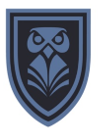 Closing date:		Thursday 11 July 2024Interview date:	Monday 15 July 2024Contract type:	Fixed Term Contract – Autumn term only FTC:			1 September 2024 to 31 December 2024Salary:			MPS/UPS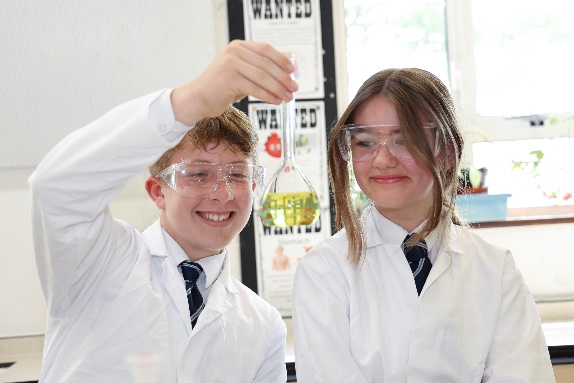 Required from September 2024 for one term – a teacher of science with any specialism. You will be a member of the curriculum area of science at Coombeshead Academy, an 11-18 school which forms part of Education South West. Science is a highly successful department gaining strong outcomes across all key stages.What we can offer you:The opportunity to work in a school where all staff are viewed as part of the familySomewhere where leaders look after you as well as encourage you to pursue your aspirations and goals as part of our trust, teaching and research schoolAn organisation where curriculum design and innovation are valued and respectedA school where the classroom and the learning experience for young people is the centre of everything that we doA school with a healthy view of the work life balance needed to be a great teacherExcellent schemes of learning and pre-planned resources to support workload reduction. A sensible and balanced approach to assessment in order to further reduce workload.The freedom to experiment in your own classroom.A clear behaviour policy which supports you to be able to teach with enthusiasm and freedom to a receptive audience.Opportunities to share your practice and learn from others across the trust and the teaching school alliance.If you are interested in this position, please email your completed application to: caroline.battong@educationsouthwest.org.uk no later than Thursday 11 July at 09:00am with interviews taking place on Monday 15 July.   ESW is committed to safeguarding and protecting the welfare of children, and applicants must be willing to undergo child protection screening appropriate to the post, including checks with past employers and an enhanced disclosure via the Disclosure and Barring Service.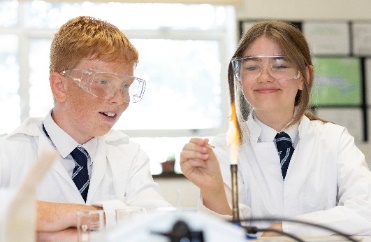 Post Title: 		Teacher of ScienceResponsible to: 	Curriculum Team Leader for ScienceScale:		MPS/UPSStart:		1 September 2024Contract type:  Fixed term until 31 December 2024  0.6FTEThis job description is not a comprehensive definition of the post. Discussions will take place on a regular basis to clarify individual responsibilities within the general framework and character of the post as identified below. The conditions of employment of teachers in the School Teachers’ Pay and Conditions of Service Document apply to this post, whose holder is expected to carry out the professional duties of a teacher as circumstances may require, under the reasonable direction of the Headteacher.  Appropriate level of performance is defined in the Framework of Performance Standards for Teachers in England.Job PurposeTo be an effective teacher and tutor who supports and challenges all students to achieve their full potential.Accountabilities:To maintain a thorough and up-to-date knowledge of the teaching of your subject(s) and take account of wider curriculum and pastoral developments which are relevant to your work.To plan tutorials, activities, lessons, and sequences of lessons to meet students’ individual learning needs.To use a range of appropriate strategies and follow School policies for tutoring, teaching, behaviour management and classroom management.To do all you can, involving parents and other agencies, to ensure that because of your tutoring and teaching you promote the health, safety, economic wellbeing and achievement of your students.To assess, monitor and record the progress of students in your teaching and tutorial groups and give them clear and constructive feedback.To set well-grounded expectations for students in your teaching and tutorial groups using information about prior knowledge and previous attainment, making progress as good or better than similar students nationally.To take responsibility for your own professional development and use the outcomes to improve your tutoring and teaching and your students’ learning.To make an active contribution to the policies, aspirations and plans of your year group, of your curriculum team and of the school.UPS2:  UPS2 teachers are expected to make a sustained and substantial contribution to the school based on threshold criteria.UPS3:  UPS3 teachers play a critical role in the life of the school. They provide a role model for teaching and learning, make a distinctive contribution to the raising of students’ standards and contribute effectively to the work of the wider team.  They take advantage of the appropriate opportunities for professional development and use outcomes effectively to improve students’ learning.Performance ManagementYour annual performance review is based on this overall job description and with particular emphasis on your annual targets.  These are set in discussion with your line manager and grouped under the headings: Professional development; Team Improvement Plan; student progress.The successful candidate will meet the following person specification. Please note that the listed criteria will form the basis of the selection process. How to applyApplication deadlineCompleted applications must be received by, Thursday 11 July at 09:00am 2024.Please submit your application to Caroline Battong:caroline.battong@educationsouthwest.org.ukCompleting your applicationCandidates are asked to complete all the standard information required on the application form, and to submit a supporting statement outlining your suitability for the role.The Governors are committed to safeguarding and promoting the welfare of children and applicants must be willing to undergo child protection screening appropriate to the post, including checks with past employers and an enhanced disclosure via the Disclosure and Barring Service. It is the Governors’ Policy to ask to see original certificates for all qualifications of A Level or equivalent, and above, at interview.Discussion and visitsInformal discussions with the Head of Curriculum Team Leader are welcomed, as well as visits to the school.  Please arrange a suitable time with Caroline Battong caroline.battong@educationsouthwest.org.uk  Telephone:  01626 248971ReferencesCandidates are advised that references will be taken up immediately after shortlisting. Candidates are asked to ensure that their referees are informed of the need to respond within the timescale set. In all cases, at least one professional reference is required.The post will be offered subject to satisfactory completion of pre-employment checks.Welcome to Coombeshead AcademyCoombeshead Academy is a thriving 11-18 school with students joining us from a range of partner primary schools across Newton Abbot and the surrounding area. We also welcome students from other secondary schools into Year 12 where they can study A Levels and vocational Level 3 courses in our successful Sixth Form collaboration with Teign School and South Devon UTC.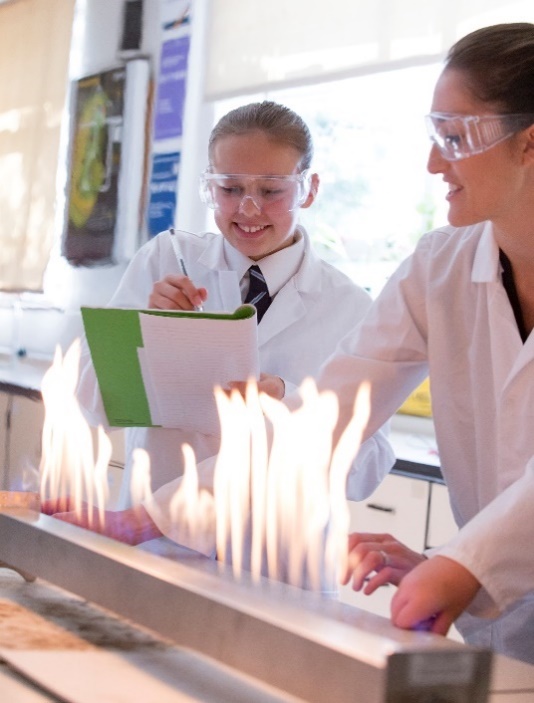 Our school forms part of Education South West (ESW) where we work in partnership and collaboration with other schools to build success for young people across South Devon.Our school vision is based on Inspiring Excellence where we believe that every young person should have the opportunity to learn in a stimulating and inspirational environment where they can be challenged at the highest levels, as well supported and nurtured, to achieve their very best.Our core values of Positive Attitude, Endeavour, Achievement, Community and Enrichment underpin all our decisions and interactions with students and families. We offer a broad and balanced academic curriculum. We focus relentlessly on the experiences and outcomes our students receive during their time with us so that they are fully equipped with the qualifications and life experiences needed to be successful adults. ‘Growing you whole self’ by accessing the wider curriculum offer that is available at school is a central element of our school. The whole self is about being a leader, taking part and generally exploiting every opportunity that is offered by the school.These core values are encapsulated in our motto of the Coombeshead WayTurn up and be ready: We want every student here at school every day. We know that good attendance guarantees good outcomes and therefore better life chances to get the jobs they want in the future. By being ready to learn with the right attitude and the right equipment no learning time is wasted and the progress our young people make every lesson can be maximised.Work hard: By putting in 100% effort every lesson, every day and never giving up even when facing challenges with new learning and with more difficult concepts.Be nice: We want all our young people to focus on treating each other with respect and tolerance as well as allowing everyone to learn and excel in every lesson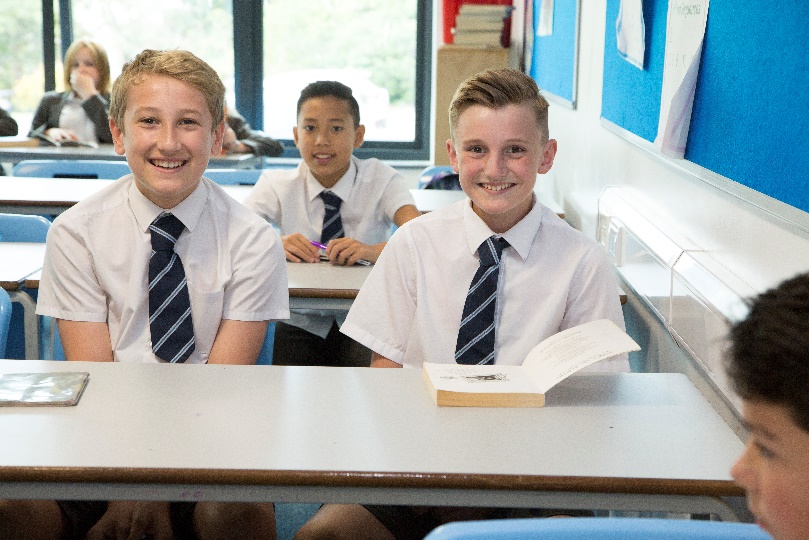 We have a caring, disciplined, family atmosphere. All our students are known and treated as individuals. We have high standards, and we place particular emphasis on school uniform 11-16, exemplary behaviour, attendance and punctuality.We value all our staff, and we ensure their skills and knowledge are second to none through a comprehensive professional learning programme. We look forward to welcoming you to Coombeshead Academy. Education South West (ESW)Thank you for your interest in Education South West - we are always on the lookout for exceptional talent to join us and contribute to our team of creative education professionals.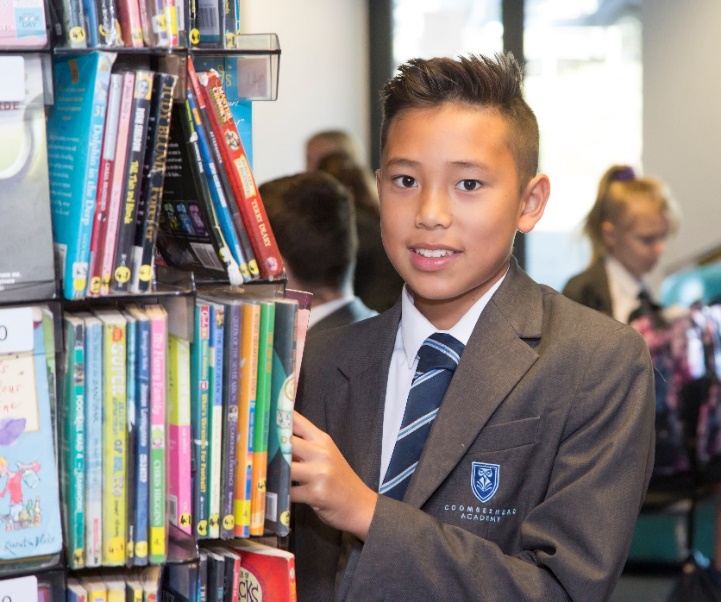 At Education South West we believe that education makes children’s lives better. We believe that every child has the right to achieve all that they are capable of and more, regardless of their background or raw ability.Across all our schools our staff aim to provide an educational experience which is outstanding; our schools all believe strongly in the power of and broad and balanced curriculum. Sport, art, technology drama and music play a key role in all our schools.We encourage innovation, creativity, and individuality. By sharing this individuality and creativity we believe that schools and communities become stronger through unity and collaboration.We are caring and compassionate. Every individual in our schools matters and we believe strongly that children and staff should enjoy their time at school, and work. A positive can-do attitude to their work and study is necessary. The happier and more stimulated a person is the more motivated they are to improve.We believe in developing a positive attitude to learning and to life, in having clear goals and in providing a supportive environment to help the realisation of these.We support and challenge our school leaders and the staff in our schools to be the best they can, leading effective teams at every level, growing future leaders, and working together to provide an exciting education for all.We welcome and support aspirational and ambitious teachers and classroom support staff, dedicated to supporting children through their time at school.We offer excellent opportunities and professional development through in-school CPD, our Research School status, through our teaching schools and through our links with the wider education community. We are ambitious for our children and our employees and always looking to support, challenge and develop talent, whatever stage you are in your career.When recruiting staff to work with children we place immense importance on:people who go the extra mile.a commitment to professional development and a desire to continue learning, via research, private study and in learning from others.a desire to ensure that everything that is done within schools is the best it can be.a firm commitment to the philosophy that we work in education to improve young people’s lives and improve society; we serve our communities and the wider populace.the ability to develop positive relationships with pupils, students, and parents.good interpersonal and communication skills when liaising with stakeholders.a good sense of humour.a commitment to working in partnership with others and sharing selflessly best practice within and outside of ESW.Your journey with ESW starts here and we look forward to meeting you in the future. The Curriculum Area – ScienceAt Coombeshead we are committed to providing a stimulating, engaging and intellectually challenging learning environment to enable all our students to develop scientific consciousness. We aim to give all children a strong understanding of the world around them whilst acquiring specific skills and knowledge to help them to think scientifically, to gain an understanding of scientific processes and an appreciation of the uses and implications of science-based issues that may affect their own lives, the direction of society and the future.The science team consists of 11 teachers and 2 full time technicians. We have 8 laboratories, 3 prep rooms and an IT suite. At KS4 we currently offer AQA GCSE Combined Science (Trilogy) and AQA Separate Sciences as an option to y10 students. We deliver A’ Levels in Biology, Chemistry, Physics, BTEC Science, Criminology and Psychology.We have a fully designed and resourced curriculum that provides students with the ability to develop and learn through comprehensively sequenced schemes of learning. Resources are created and shared within the department to reduce workload whilst ensuring consistency for all students. We are committed to providing a first-class education and are continually looking to develop and improve current practices.  We are looking to appoint an enthusiastic and hard-working Science teacher who will contribute to the development of science throughout the academy. Overall, we are looking for a committed and forward-thinking individual who has strong teaching skills and the ability to inspire students to achieve high standards in their work. You must have a strong subject knowledge. You will need to follow department schemes of learning and demonstrate a natural ability to enhance understanding of science for a wide range of student needs. You will work closely with a highly motivated team to prepare and deliver a quality level of science education.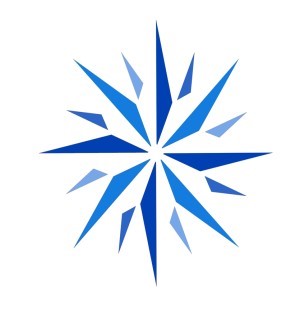 Name:Date:Signed:(Principal)Signed:(Member of Staff)Essential Desirable Evidence Base Qualifications Qualifications Qualifications Degree and Qualified Teacher Status Essential Application Form / Certificates Successful experience of teaching subject in placement or a previous school.Essential Application Form / Certificates Professional Experience and Knowledge Professional Experience and Knowledge Professional Experience and Knowledge Successful teaching and curriculum experience Essential Application Form Ability to teach subject to GCSE. Essential Application Form Experience of teaching at A Level.Desirable Application Form / Certificates Ability to communicate effectively with students, parents and colleagues.Essential Application Form / Interview Ability to use assessment for learning and data to improve student performance.Essential Application Form / Interview High level ICT skills.Essential Application Form / Interview Inspirational practitioner with a passion to enthuse and engage students so they achieve their full potential.Essential Application Form / Interview Excellent understanding of the curriculum and current developments in teaching and learning.Essential Application Form / Interview Positive attitude towards your own and others professional development.Essential Application Form Able and willing to make a full contribution to the life of the curriculum team and the wider school community.EssentialApplication Form Personal Qualities Personal Qualities Personal Qualities Adaptable, flexible.Essential Application Form / Interview Able to take responsibility and show initiative.Essential Application Form / Interview Enthusiastic and inspiring.Essential Application Form / Interview Able to command respect.Essential Application Form / Interview Excellent team member, able to work both independently and cooperatively with others.Essential Application Form / Interview 